论文打印封面式样示例：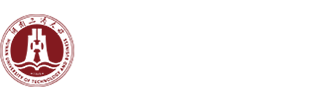 湖南工商大学自学考试毕业论文(设计）情况登记表填表说明一、封面和《内容提要》栏，由考生本人填写。二、毕业论文（设计）成绩评定，根据专业的特点，分项评定。论文总评成绩按五级等级制，即优秀良好中等　及格　不及格，记入论文评审成绩栏内。三、一律用吸蓝色或黑色墨水的钢笔填写，字迹要清楚，内容要简明。目录（黑体三号加粗）一、×××××××××（黑体小四号加粗）……………………………………1(一）×××××××××（宋体小四号加粗）……………………………………21.××××（宋体小四号）…………………………………………………………32.××××……………………………………………………………………………33.××××……………………………………………………………………………3㈡××××××××××××××××……………………………………………41.××××（宋体小四号）…………………………………………………………42.××××……………………………………………………………………………5二、×××××××××（黑体小四号加粗）……………………………………5㈠×××××××××（宋体小四号加粗）………………………………………61.××××（宋体小四号）…………………………………………………………62.××××……………………………………………………………………………73.××××……………………………………………………………………………7㈡××××××××××××××××……………………………………………81.××××（宋体小四号）…………………………………………………………82.××××……………………………………………………………………………9三、×××××××××（黑体小四号加粗）……………………………………9㈠×××××××××（宋体小四号加粗）………………………………………101.××××（宋体小四号）…………………………………………………………102.××××…………………………………………………………………………113.××××…………………………………………………………………………11㈡××××××××××××××××…………………………………………121.××××（宋体小四号）…………………………………………………………122.××××…………………………………………………………………………13参考文献（黑体小四号加粗）………………………………………………………13毕业论文题目（黑体三号加粗）[内容摘要]（黑体四号加粗，中文）×××××××××××××××××××××××××××××××××××××××××××××××××××××××××××××××××××××××××××××××××××××××××××××××××××××（宋体小四号，行间距22磅，字数200-300字）[关键词]（黑体四号加粗，中文）×××；×××；×××；×××；×××（宋体小四号，词组最多不超过5个）一、××××××××××（黑体小四号加粗）××××××××××××××××××××××××××××××××××××××××××××××××××××××××××××××××××××××××××××××××××××（宋体小四号，行间距22磅）㈠××××××（黑体小四号加粗）××××××××××××××××××××××××××××××××××××××××××××××××××××××××××××××××××××××××××××××××××××××（宋体小四号，行间距22磅）1．××××××（黑体小四号加粗）××××××××××××××××××××××××××××××××××××××××××××××××××××××××××××××××××××××××××××××××××××××××××××××××××××××××××××××××××××××××××××××××××××××××××××××××××××××（宋体小四号，行间距22磅）…………参考文献：（黑体小四号加粗）[1]×××××（格式见撰写规范，宋体小四号、行距固定值22磅）[2]×××××[3]×××××论文题目学生姓名考籍号专业名称助学点名称学生邮箱联系电话年月毕业论文（设计）内容提要